INFRA-FED 2022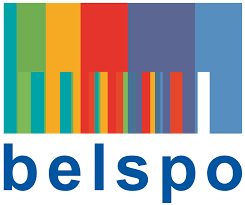 Impulse action call    					EXPRESSION OF INTERESTExpressions of Interest must be submitted in WORD and PDF form via email to infra-fed@belspo.be, naming the file EoI_[project acronym]. Please respect the font type and size given by the template.The deadline for the submission is: Tuesday 4th October 2022 @ 14h00.INSERT ACRONYM OF THE PROPOSAL HEREInsert Title of the Proposal HereInsert keyword 1; Insert keyword 2; Insert keyword 3; Insert keyword 4; Insert keyword 5; Insert keyword 6.PROMOTOR / PARTNERSHIPCOORDINATOR (P1): [INSERT ACRONYM OF THE INSTITUTION HERE]OTHER PROMOTORS FINANCED BY THE PROJECT
(Replicate table as many times as necessary, adding P3, P4…)PI 2: [INSERT ACRONYM OF THE INSTITUTION HERE]NON-ELIGIBLE PARTNERS CONTRIBUTING TO THE PROJECT CASH OR IN KIND
(Replicate table as many times as necessary, adding PARTNER B, PARTNER C…)PARTNER A: [INSERT ACRONYM OF THE INSTITUTION HERE]POSSIBLE SUBCONTRACTORS  (Replicate table as many times as necessary adding SUBCONTRACTOR 2, SUBCONTRACTOR 3…)SUBCONTRACTOR 1: [INSERT ACRONYM OF THE INSTITUTION HERE]PROPOSED FOREIGN EVALUATORS FOR YOUR PROPOSALApplicants are invited to provide names of experts likely to of assess the proposal not just from a scientific point of view but from an RI angle. Proposed Expert 1 (compulsory)Proposed Expert 2 (compulsory)Proposed Expert 3 (compulsory)Proposed Expert 4 (compulsory)Proposed Expert 5 (non-compulsory)Proposed Expert 6 (non-compulsory)NON-GRATA Expert 1 (non-compulsory)Insert explanation here regarding why you do not want this expert to perform the evaluation of your proposal.NON-GRATA Expert 2 (non-compulsory)Insert explanation here regarding why you do not want this expert to perform the evaluation of your proposal.Use this space to insert summary of the proposal here. Use Calibri Light, 11, and spacing 1,15. The maximum length is 1 page.CivilityProf.Dr.Other: [Specify]Other: [Specify]First NameLast NameGenderFemaleMaleMaleOther: [Specify]LanguageNLFRFRENInstitutionDepartmentServiceEmail TelephoneWebsiteCivilityProf.Dr.Other: [Specify]Other: [Specify]First NameLast NameGenderFemaleMaleMaleOther: [Specify]LanguageNLFRFRENInstitutionDepartmentServiceEmail TelephoneWebsiteCivilityProf.Dr.Other: [Specify]Other: [Specify]First NameLast NameGenderFemaleMaleMaleOther: [Specify]LanguageNLFRFRENInstitutionDepartmentServiceEmail TelephoneWebsiteInstitution / CompanyEmail TelephoneWebsiteCivilityProf.Dr.Other: [Specify]Other: [Specify]First NameLast NameGenderFemaleMaleMaleOther: [Specify]CountryInstitutionDepartmentServiceEmail TelephoneWebsiteScientific discipline 1Scientific discipline 2Keyword 1Keyword 2Keyword 3Keyword 4Keyword 5Keyword 6CivilityProf.Dr.Other: [Specify]Other: [Specify]First NameLast NameGenderFemaleMaleMaleOther: [Specify]CountryInstitutionDepartmentServiceEmail TelephoneWebsiteScientific discipline 1Scientific discipline 2Keyword 1Keyword 2Keyword 3Keyword 4Keyword 5Keyword 6CivilityProf.Dr.Other: [Specify]Other: [Specify]First NameLast NameGenderFemaleMaleMaleOther: [Specify]CountryInstitutionDepartmentServiceEmail TelephoneWebsiteScientific discipline 1Scientific discipline 2Keyword 1Keyword 2Keyword 3Keyword 4Keyword 5Keyword 6CivilityProf.Dr.Other: [Specify]Other: [Specify]First NameLast NameGenderFemaleMaleMaleOther: [Specify]CountryInstitutionDepartmentServiceEmail TelephoneWebsiteScientific discipline 1Scientific discipline 2Keyword 1Keyword 2Keyword 3Keyword 4Keyword 5Keyword 6CivilityProf.Dr.Other: [Specify]Other: [Specify]First NameLast NameGenderFemaleMaleMaleOther: [Specify]CountryInstitutionDepartmentServiceEmail TelephoneWebsiteScientific discipline 1Scientific discipline 2Keyword 1Keyword 2Keyword 3Keyword 4Keyword 5Keyword 6CivilityProf.Dr.Other: [Specify]Other: [Specify]First NameLast NameGenderFemaleMaleMaleOther: [Specify]CountryInstitutionDepartmentServiceEmail TelephoneWebsiteScientific discipline 1Scientific discipline 2Keyword 1Keyword 2Keyword 3Keyword 4Keyword 5Keyword 6CivilityProf.Dr.Other: [Specify]Other: [Specify]First NameLast NameGenderFemaleMaleMaleOther: [Specify]CountryInstitutionDepartmentServiceEmail TelephoneWebsiteScientific discipline 1Scientific discipline 2Keyword 1Keyword 2Keyword 3Keyword 4Keyword 5Keyword 6CivilityProf.Dr.Other: [Specify]Other: [Specify]First NameLast NameGenderFemaleMaleMaleOther: [Specify]CountryInstitutionDepartmentServiceEmail TelephoneWebsiteScientific discipline 1Scientific discipline 2Keyword 1Keyword 2Keyword 3Keyword 4Keyword 5Keyword 6